靜宜大學體育室競賽活動辦理成果紀錄表填表日期： 111  年 11 月 10 日壹、活動基本資料壹、活動基本資料承辦單位靜宜大學男女子排球隊活動時間  自 111 年 10 月 11 日 至 111  年  11月 10 日比賽地點綜合球館、室外排球場活動名稱111學年度全校新生盃排球錦標賽貳、活動內容  本次活動於10月11日至11月10日期間舉辦新生盃排球賽，活動由體育室李晨鐘老師、劉麗芳老師及陳建安老師指導男子、女子排球校代表隊承辦。參加選手計男生27隊279人，女生25隊240人，總計519位選手。  所有賽程共計96場球賽，每場比賽到場的師生平均約200人次，總計參與觀眾數約1500人次，現場有多系教師及系自組啦啦加油團參與情況非常熱烈，體育室主任、晨鐘老師及麗芳老師也多次到場關心同學賽事狀況給予支持與鼓勵。11月10日晚間男、女子組冠、亞軍決賽後，立即邀請到場加油的老師、晨鐘老師及麗芳老師進行頒獎，整起賽事圓滿完成。  新生盃排球賽由排球校代表隊規劃承辦，隊員多能藉此學習賽事行政事務、規則技術及裁判執法相關知能，隊員收穫頗豐。貳、活動內容  本次活動於10月11日至11月10日期間舉辦新生盃排球賽，活動由體育室李晨鐘老師、劉麗芳老師及陳建安老師指導男子、女子排球校代表隊承辦。參加選手計男生27隊279人，女生25隊240人，總計519位選手。  所有賽程共計96場球賽，每場比賽到場的師生平均約200人次，總計參與觀眾數約1500人次，現場有多系教師及系自組啦啦加油團參與情況非常熱烈，體育室主任、晨鐘老師及麗芳老師也多次到場關心同學賽事狀況給予支持與鼓勵。11月10日晚間男、女子組冠、亞軍決賽後，立即邀請到場加油的老師、晨鐘老師及麗芳老師進行頒獎，整起賽事圓滿完成。  新生盃排球賽由排球校代表隊規劃承辦，隊員多能藉此學習賽事行政事務、規則技術及裁判執法相關知能，隊員收穫頗豐。參、賽會成績         男子組    女子組第一名   會計A     國企A第二名   財金B     社工A第三名   資傳A      中文第四名    資管      西文A參、賽會成績         男子組    女子組第一名   會計A     國企A第二名   財金B     社工A第三名   資傳A      中文第四名    資管      西文A肆、活動照片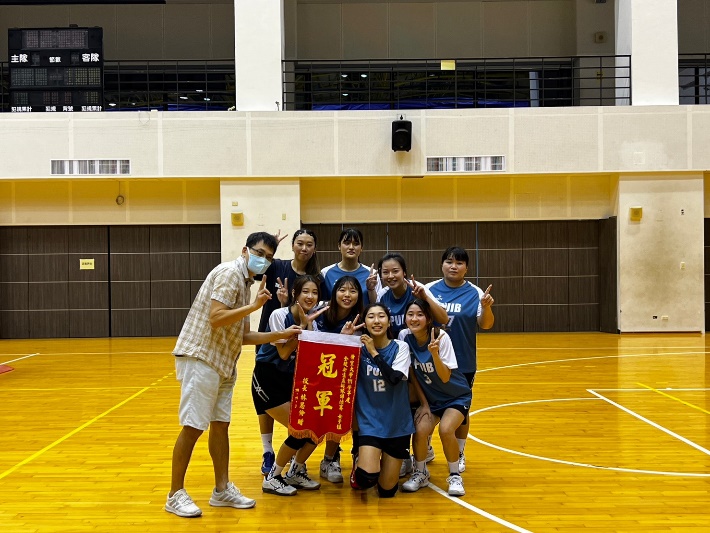 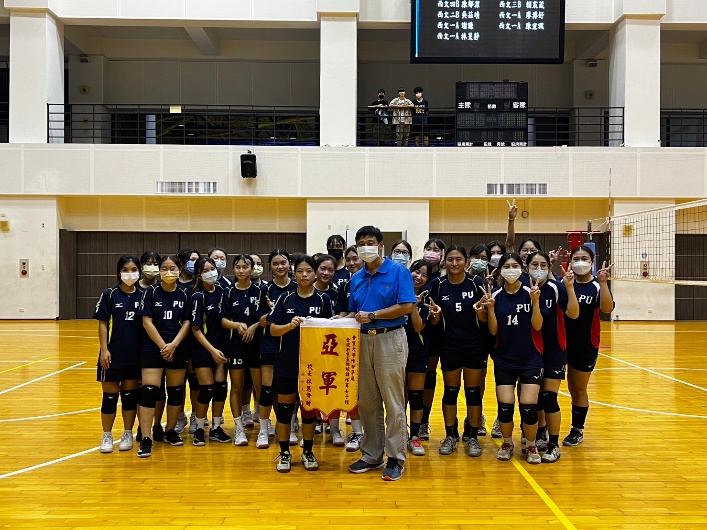 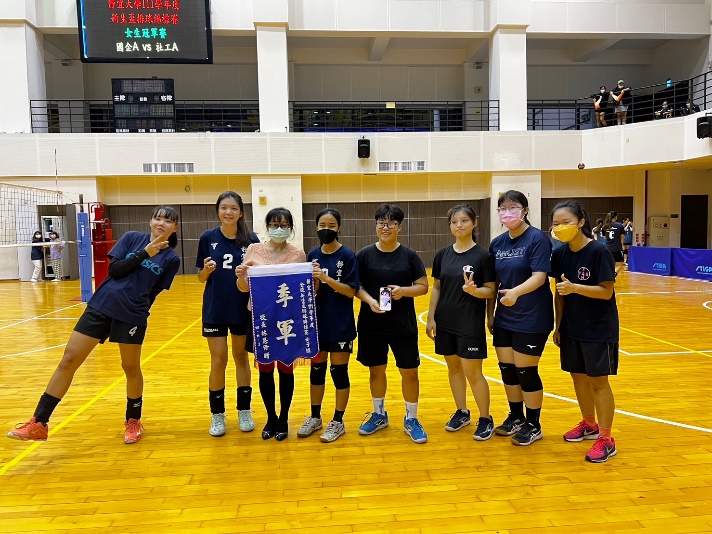 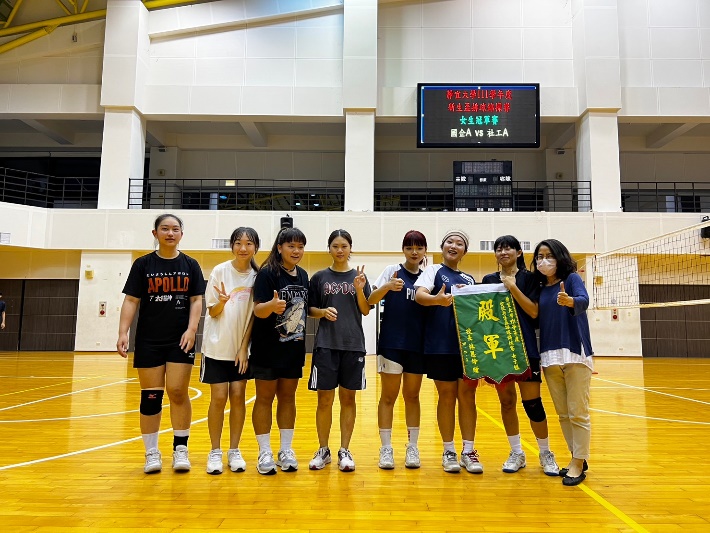 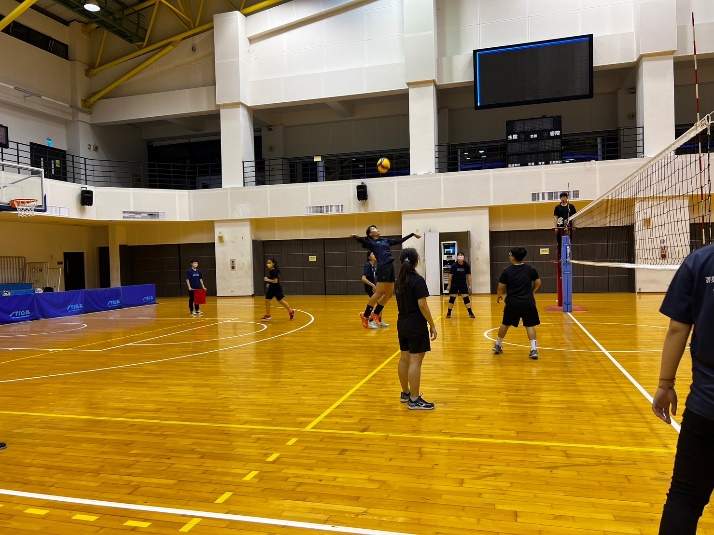 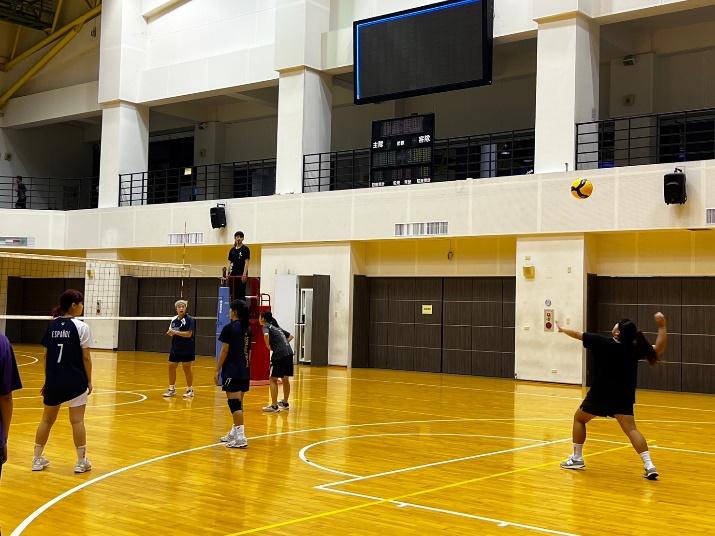 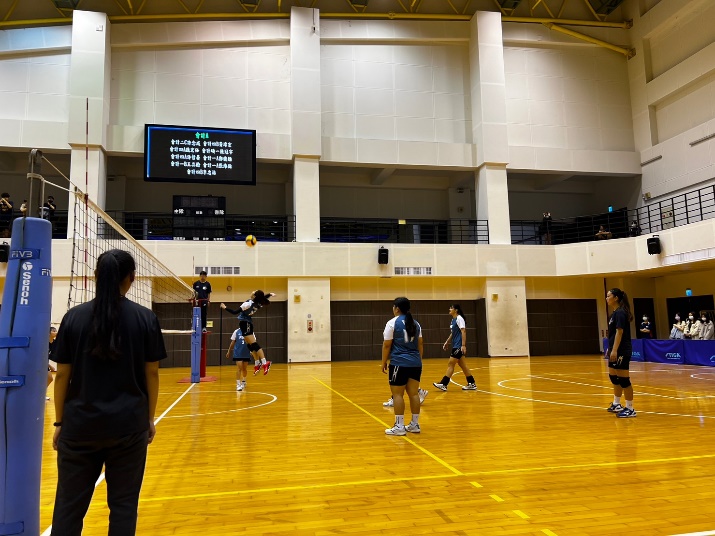 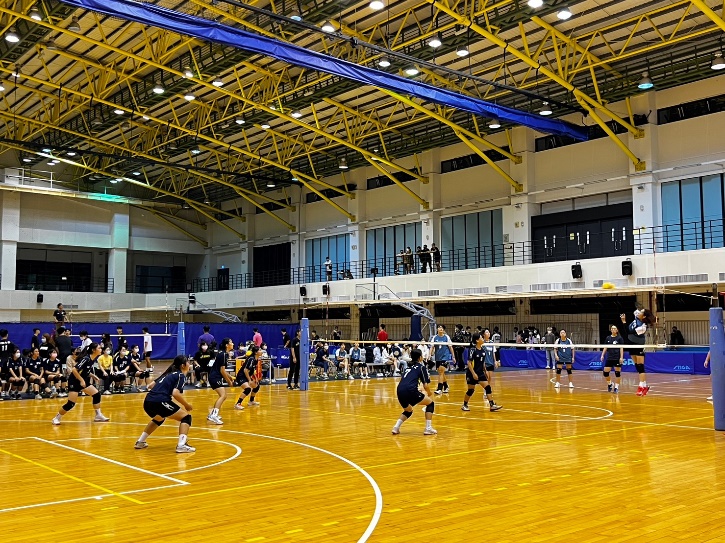 肆、活動照片申明：本人同意將此報告內容收錄於靜宜大學有關刊物或網頁。填表人姓名：顏羽鈴      申明：本人同意將此報告內容收錄於靜宜大學有關刊物或網頁。填表人姓名：顏羽鈴      